Månadsplan for desember på Springar 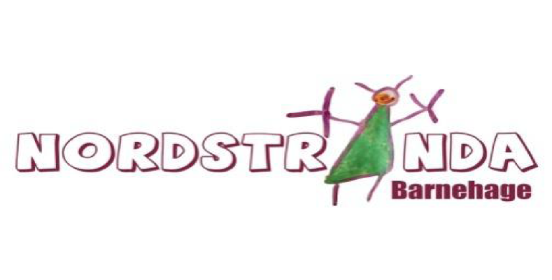 “Ein skapande musisk møteplass”Vi går ei spennande tid i møte….…og vips, så var lysløypa over og november månad forbi. Vi har hatt forteljinga om bla. løva og musa, og har hatt mange fine lesestunder saman, og barna viser stor interesse for forteljing og eventyr, og vil ofte høyre dei same bøkene og eventyra fleire gongar. Det litterære fellesskapet, samtalene og gjenforteljing av eventyret har gjeve oss felles erfaringar, og ei felles plattform for samspel og leik i barnehagekvardagen vår. For å synleggjere ord og handling i eventyret har vi brukt konkretar når vi har lese og fortalt med barna, noko som gjer det lettare for dei å få tak på orda. Vi synest det er viktig å bruke god tid på undring, kommunikasjon, reaksjon og ikkje minst gje ungane moglegheiter til varierte uttrykk. No er Sunniva ferdig med alle foreldresamtalene, og det er godt for oss å kjenne i etterkant av foreldresamtalene at vi har ei felles haldning og forståing om at vi treng kvarandre, og at vi jobbar ilag mot det beste for barnet dykkar! Jula handlar mykje om å gje og få, og vi ynskjer å formidle å glede andre og gleda av å gje gåver til andre. Vi har ikkje som mål at kvart barn skal lage mest muleg, men igjen; er vi og barna mest opptatt av prosessen som å lære materiale å kjenne, fargar, reflektere over om dei som får gåvene blir glade, kvifor, korleis kjennest det ut på kroppen å vere glad og gjere andre glad? Så i vekene fram mot jul vil vi ha fokus på sansane våre, smaken, luktene og lyden av jul og gode sanseopplevingar. …Elles har vi på Springar snakka ilag om at vi ikkje ynskjer «å trakke inn i adventstida med skoa på», men at vi skal «liste oss inn» i «ventetida», stille og forsiktig ilag med barna. Adventstida er ei stemningsfull tid, der vi ynskjer at barn og vaksne skal kjenne ro, positiv atmosfære, få kjennskap til tradisjonar og oppleve estetikk, og derfor blir vi kanskje endå meir opptekne av å pynte avdelinga vår denne månaden. Vi ynskjer å skape ei stemning der målet er tydeleg; barn og vaksne skal kjenne på kroppen at «her er det godt å vere!» Det vil vi gjere ved hjelp av blant anna ytre verkemiddel som lys, fargar og dekorasjonar, og spesielt; i kraft av oss sjølve! Vi skal roe ned, kose oss og ha TID til undring og gode samtaler.Vi ynskjer å ha ei opprydding i garderobehyller og korger når vi startar på eit nytt år, så vi oppmodar om å ta med dykk alt av ungane sine kle og ytterkle heim til juleferie. Datoar verdt å merke seg:Tysdag 1.desember Vi tenner juleeina i beitet saman med Gangar ca kl 09.30. Fredag 11 desember LUCIA- barnehagen serverer vi peparkaker og gløgg ved levering, så vi oppmodar foreldre til å berekne nokre minutt ekstra til levering denne morgonen mellom 07.30-0915. Sjå oppslag på avdelinga når det nærmar seg! Seinare på dagen vil vi ete endå meir lussekattar, gå i tog og synge, så barna kan ha på eller med seg noko kvitt denne dagen. Tysdag 15 desember NISSEFEST er dagen for å kle seg nissete for dei som vil, og så nissar vi oss gjennom dagen med nissedans og nissegraut, og kanskje kjem nissemor og nissefar?Songar, rim og regler i desember: No tenner vi det første lysO’ jul med din gledeMusevisaEit barn er født i Betlehem Svart senker natten segPå låven sitter nissenYnskjer alle ei god og GLEDEleg desember! Kontakt oss dersom de lurer på noko! Venleg helsing Annlaug, Ronny, Madelin, Kristin, Anikken og SunnivaMåndagTysdagOnsdagTorsdagFredag30  1Vi tenner juleeina med Gangar i beitet    Kropp og hopp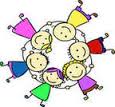       Juleverkstad 2Juleverkstad 3Barnehage-gudsteneste kl11 4Gruppe på Mellomrommet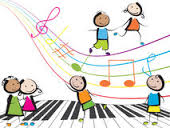  7Felles adventssamling med Gangar på beitet 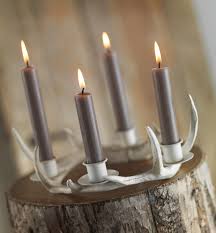  8    Kropp og hoppEi gruppe bakar lussekattar 9Julelukt og julesmak 10   Ei gruppe på tur 11Julemorgon- vi servera peparkake og gløgg07.30-09.15Luciatog- vi går på besøk på Gangar 14Felles adventssamling med Gangar på beitet  15NISSEFEST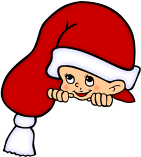  16 Julelukt og julesmak17Ei gruppe på tur18Gruppe på Mellomrommet 21Felles adventssamling med Gangar på beitet  22Kropp og hoppJuleverkstad 23Førjulskos 24JULAFTA GOD JUL 251 juledag 28Romjulshygge 29Romjulshygge 30Romjulshygge31NYTTÅRSAFTA